«В стране непослушных мячей» 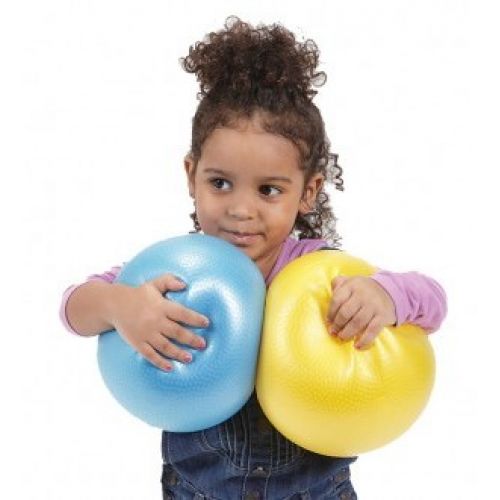 - Давай мы отправимся в волшебную страну? Я предлагаю отправится в страну, где очень много красивых и веселых мячей. Бери с собой «друга» (мяч) и пойдем за мной.- ходьба на носочках, на пятках мяч в руках;-бег, мяч в руках.- Теперь мы отправляемся в следующее путешествие, которое называется разминка с «другом»«Спрячем мячик»И. п. широкая стойка мяч перед грудью в прямых руках; 1- спрятать мяч за голову, 2-и.п. –(4 раза)«Неваляшка»И. п. широкая стойка, мяч положить на голову и крепко его удержать. 1- повернуться вправо, 2-и.п.; 3- влево;4-и.п.  3. «Часики» И. п.-широкая стойка, мяч прижат к груди, локти разведены в     стороны. 1- наклон вправо, тик; 2-и.п.-так; 3-влево, тик, 4-и.п.-так, (4раза)    4. «Покатаем»И. п.  сидя на коленях, мяч на полу перед собой, прокатить один раз вокруг себя в одну сторону, затем в другую (2 раза)Прыжки на двух ногах возле мяча «прыгаем как мячики»;Ой, наш мячик устал, надо на него подуть (дыхательные упражнения)Молодец! Хорошо размялись!А теперь я приглашаю на полянку, где живут большие задания.- прокатить мяч по скамейке;- пробежать по мату с мячом в руках;-прыжки через гимнастические палки с мячом в руках;- Какой молодец! Справился со всеми заданиями! Еще у меня есть друг, который хочет с тобой поиграть. А ты хочешь поиграть с мячиком?-да-но для начала нам надо превратиться в мячик. Вокруг себя повернись и в мячик превратисьПодвижная игра «Мой веселый звонкий мяч»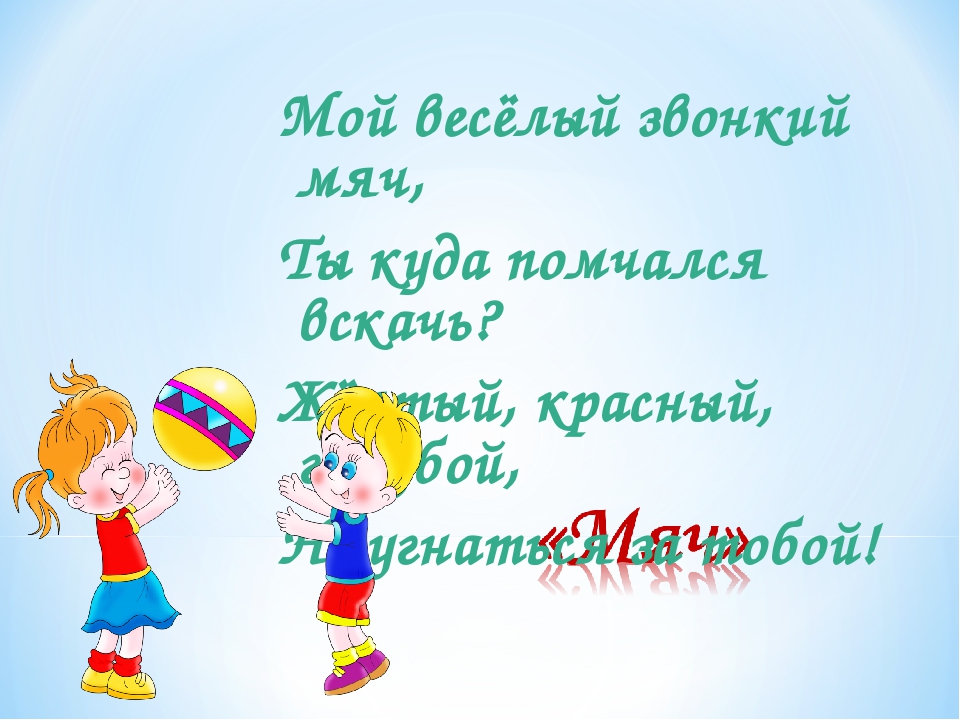 Ребенок прыгает на двух ногах, затем убегает от катящегося мяча- (3раза). - Вокруг себя повернись и в ребенка превратись…- Массажный мячик тоже хочет с нами поиграть.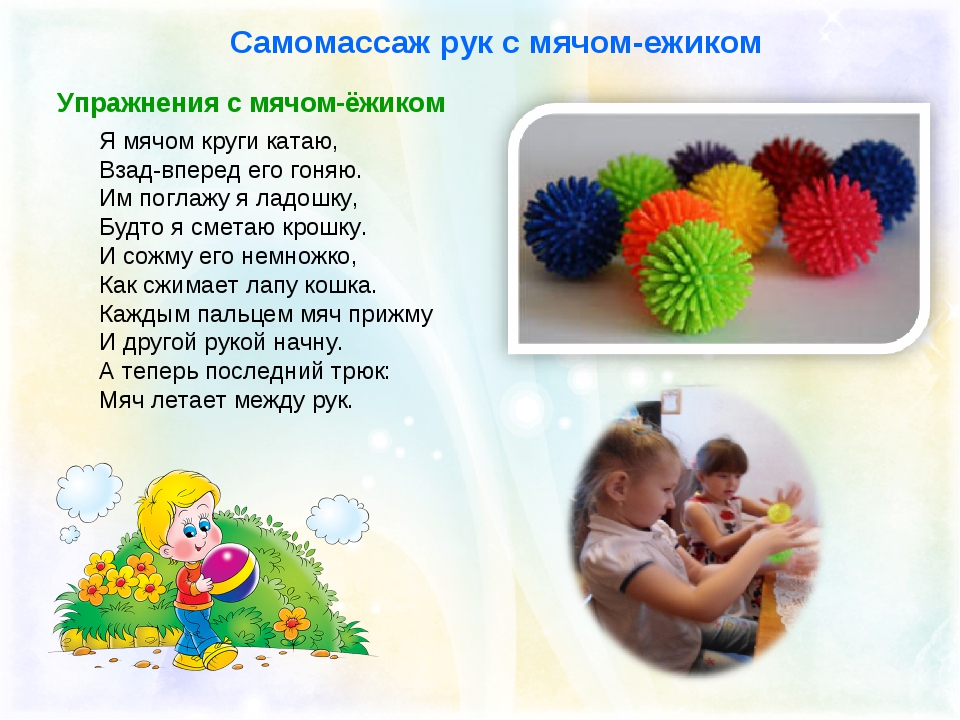 - В завершении занятия давай раскрасим  на память мяч любимым цветом! 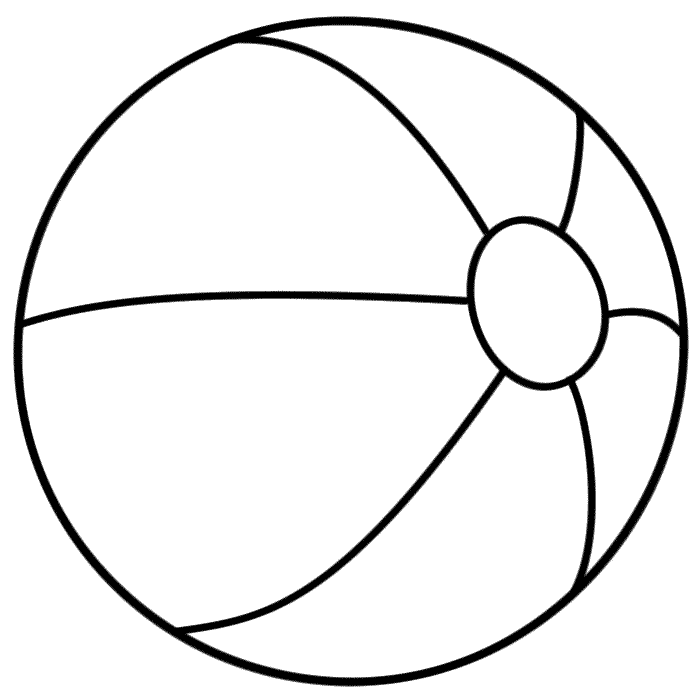 